MY DAYHello!I am time. You can't see me, but I'm always passing by. I pass by while you walk to school. When you are sleeping and dreaming about tomorrow, I'm passing by. Your birthday? It's just me, passing by for a day! The time tells you how old you are.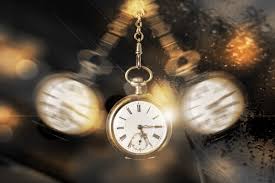 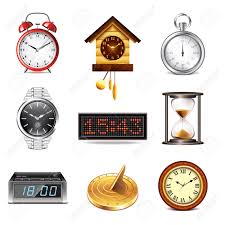 Good morning!I'm a clock. You use me every day. You can't get enough of me! I come in many different shapes and sizes. You invented me to tell the time precisely. And now you use me for almost everything you do! What would happen to time if we didn't have clocks? Not much. Time continues to pass. But I'm here to help you get to school on time!Hey there! I'm the sun. I'm really important for measuring time, if I can say so myself. I invented time! I decide if it's winter, spring, summer or autumn, day, night, evening or morning. I'm always on time!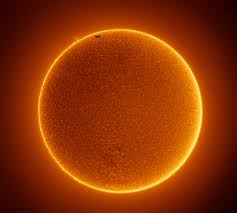 What's your routine?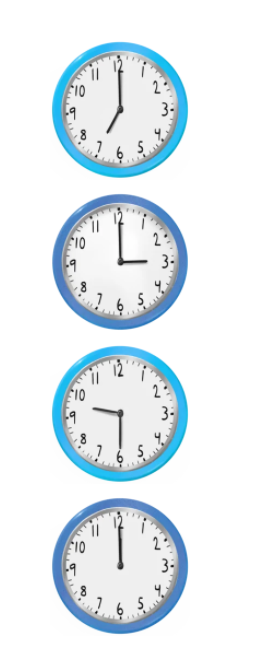 Our everyday life is made up of routines. A routine is something that you do regularly. It's smart to have routines!07:00 a.m. The alarm wakes me up. I press the snooze button.07:12 a.m. Ok. I have to get up. Is someone yelling my name from the kitchen?07:40 a.m. I eat breakfast: one slice of bread with jam and a glass of water.08:05 a.m. Time to go to school. My friend is waiting for me. We go to school together.08:30 a.m. School starts. I am ready!16:15 p.m. Time for homework.GLOSEØVINGSOPPGAVER – UKE 43Oppgave 1) WORDSEARCHNedenfor finner du ukens gloser i mylderet. Denne gangen finner du glosene både vannrett og loddrett. Lykke til NB!	Glosen “Tell the time precisely” og “Passing by” finner dere slik: “tellthetimeprecisely” og “passingby”.Skriv ned ordene etter hvert som du finner dem:Oppgave 2) Unscramble the words (her er bokstavene snudd om. Finn riktig ord og skriv det på engelsk og norsk):Grammar tasks (setningene skal skrives i skriveboken):Erstatt med et personlig pronomen: (Eks: Sophia = she)My father and I = __________Grandmother = __________My brother and I = __________Uncle and aunt = __________Monkey = __________Monkeys = __________Simon and Sophia = __________Liza = __________What time is it?Mark the clock that matches the sentence (sett kryss over klokken som passer til setningen).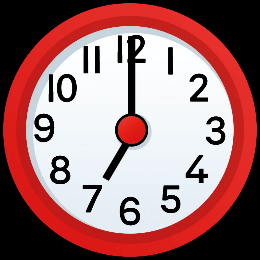 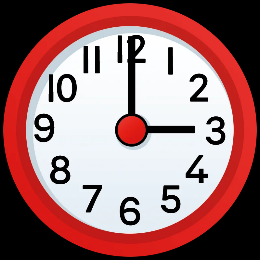 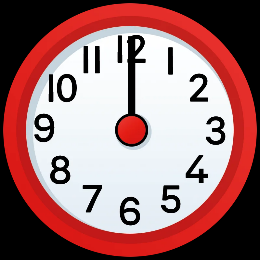 At noon, I drink a banana smoothie with my lunch.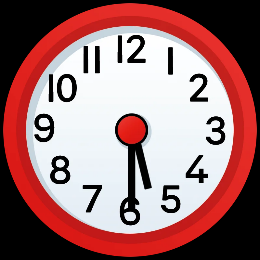 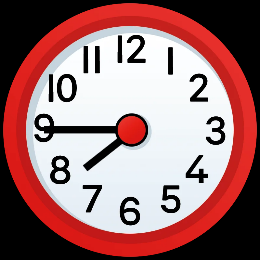 School finishes at three o’clock.My swimming lesson starts at half past five.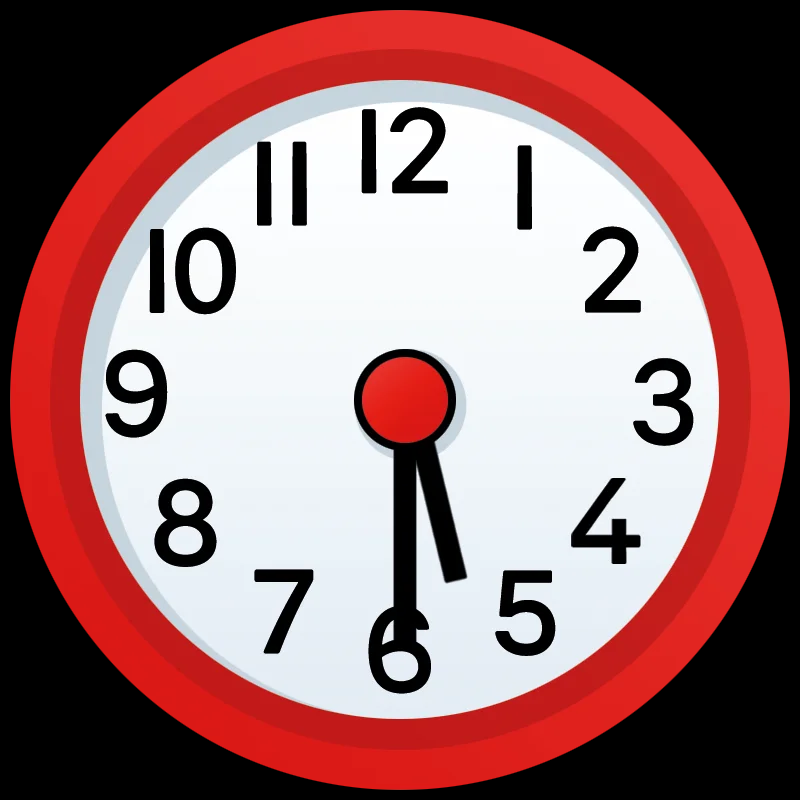 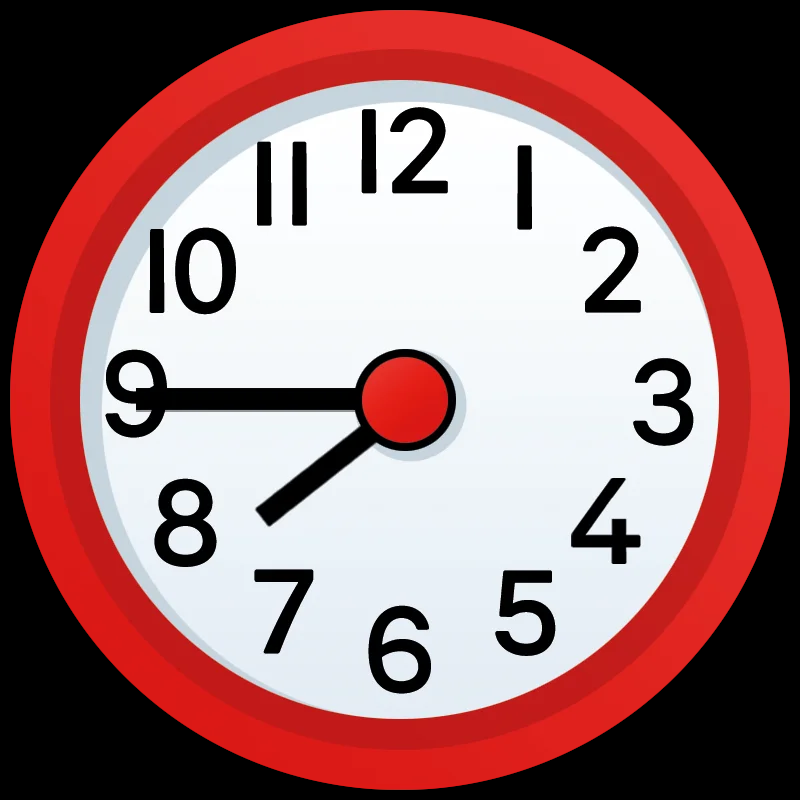 EksemplerPersonlige pronomen engelskPersonlige pronomen norskIJegYouDuDaddy, PeterHeHanMum, SophiaSheHunCar, jacket, dogItDen/detTara and IWeVi Tom and youYouDereTara and Liza, mum and dad, snakesThey De EnglishEnglishNorwegianNorwegianTimeTimeTidTidPassing byPassing byPassererPassererWhileWhileMensMensTellsTellsDro, reisteDro, reisteEnoughEnoughNokNokTell the time preciselyTell the time preciselyÅ si hva klokken erÅ si hva klokken erContinuesContinuesFortsetterFortsetterMeasuringMeasuringMålerMålerDecideDecideBestemmeBestemmeRegularlyRegularlyRegelmessigRegelmessigSkriv inn glosene 3 ganger i skjemaet på engelskSkriv inn glosene 3 ganger i skjemaet på engelskSkriv inn glosene 3 ganger i skjemaet på engelskSkriv inn glosene 3 ganger i skjemaet på engelskSkriv inn glosene 3 ganger i skjemaet på engelskTimeTimePassing byPassing byWhileWhileTellsTellsEnoughEnoughTell the time preciselyTell the time preciselyContinuesContinuesMeasuringMeasuringDecideDecideRegularlyRegularlyVBTCLWHYNECADRHLOPLEWHILEGASXREGULARLYDIUSMBLMLSXZBYJPBILAVDDFEBGFIDITOPBTELLSBTEAPASSINGBYWSABKKNWYCSSRWOJLEBCONTINUEShIELLTHETIMEPRECISELYDBRHLOPLEYTEAENOUGHHEEPULGDDIUFEICPBILAWUPBILATCWMEASURINGKYEnglishNorwegianScrambled wordUnscrambled wordIn NorwegianILEWHUGHENONUESCONTIMETILARLYREGUISELYPRECMETIEHTLLETYBINGPASSURINGMEASCIDEDEMETILLSTE